Квест-игра по мотивам сказов П.П.Бажова для 2-4 классаАвторы: Тарасова Н. Н., Бердникова О. И.Цель: приобщение учащихся к великому наследию уральского сказочника П.П.Бажова.Задачи:- вызвать интерес к писателю, его сказам- систематизировать знания о волшебных героях сказов;- воспитывать уважение к людям труда, любовь к родному краю;- развивать интерес к чтению;- поднять настроение учащимся, вызвать у них положительные эмоции, поддержать желание в дальнейшем участвовать в подобных мероприятиях.-Здравствуйте, дорогие ребята! Сегодня мы отправимся с вами в увлекательное путешествие по сказочному родному Уралу и увидим сокровища малахитовой шкатулки.В некотором царстве, в некотором государстве жил-был добрый волшебник. У него была белая пушистая борода и живые, необыкновенно лучистые глаза. И когда он ходил по городу, его сразу узнавали – это наш Бажов! Волшебник Бажов!Ну а почему волшебник? Может, он занимался колдовством? Нет, конечно. Это было волшебство писателя, который смог создать великолепную книгу – «Малахитовая шкатулка».Прежде, чем мы с вами отправимся в путешествие к сокровищам малахитовой шкатулки, я поясню вам, что такое квест.Квест – это поиск, приключение, как правило игровое, во время которого участникам нужно пройти череду препятствий для достижения какой-либо цели.Карту нашего путешествия мы раздаем капитанам команд. Станции, на которых мы будем останавливаться называются:«В мире сказов»   , «Мастерская Данилы», «Сказочный край»Станция    «В мире сказов»Задание: Угадать из какого сказа фраза;«Девчоночка маленькая, и кошка маленькая и до того худая да ободранная, что редко кто такую в избу пустит» (Серебряное копытце)«Кончил дедко Ефим рассказ. На месте костерка одни угольки остались, а старатели все сидят, на эти угольки глядят»(Огневушка-поскакушка)«Ребята и судят: -Обман один эта Змейка. Никогда больше думать о ней не будем»(Голубая змейка)«Ты, милый сын, по этой половице не ходи! Из головы выбрось! А то попадешь к Хозяйке в горные мастера»(Каменный цветок)«Ростом не больше трех четвертей. Платьишко на ней синее, платок на голове синий и сама вся синехонька, да такая тощая, что вот подует ветерок — и разнесет старушонку. Однако глаза у ней молодые, синие да такие большие, будто им тут вовсе и не место. Руки-то все растут да растут. Руки ровно жиденькие, как туман синий, силы в них не видно, и когтей нет, а страшно». (Бабка Синюшка)Что за девчонка такая,Веселушка озорная?И танцует, и поёт,Приговаривает:- У меня тепло!У меня светло!Красно летечко!А сама волчком,Сарафанчик пузырьком! (Огневушка-поскакушка)«Ростом… не выше стола, ножки тоненькие, головка лёгонька… Травой да листом кормится». Станция  «Мастерская Данилы»Собрать из частей картинку. Определи сказ.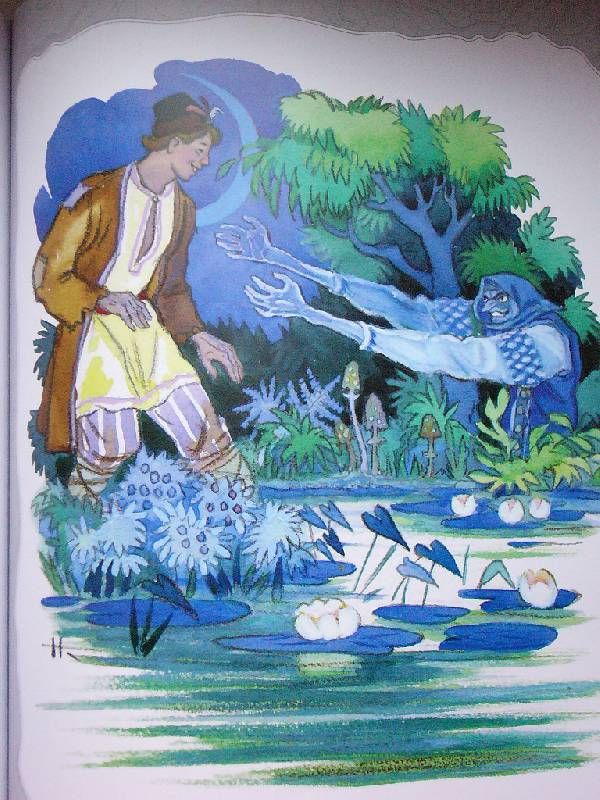 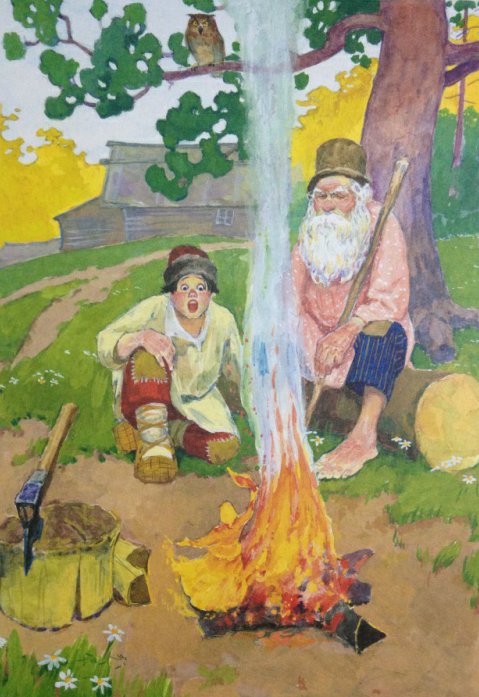 Сказы Павла Петровича Бажова ночью перепутались и мы сегодня их обнаружили вот в каком виде: … Медной горы уши; Огневушка змейка; Голубая хозяйка; Малахитовая веточка; Таюткино копытце; Серебряное зеркальце; Каменный мастер; Синюшкин волос; Горный Полоз; Хрупкая Поскакушка; Золотой колодец; Кошачьи подошвы; Про Великую шкатулку; Приказчиков цветок. Ваша задача распутать этот клубок и навести порядок в сказах БажоваИгра он-лайн https://learningapps.org/watch?v=poo2pj4an21 Кто первым скажет фразу , тот и победит. Приложение.1. Станция    «В мире сказов»Задание: Угадать из какого сказа фраза;«Девчоночка маленькая, и кошка маленькая и до того худая да ободранная, что редко кто такую в избу пустит» «Кончил дедко Ефим рассказ. На месте костерка одни угольки остались, а старатели все сидят, на эти угольки глядят»«Ребята и судят: -Обман один эта Змейка. Никогда больше думать о ней не будем»«Ты, милый сын, по этой половице не ходи! Из головы выбрось! А то попадешь к Хозяйке в горные мастера»«Ростом не больше трех четвертей. Платьишко на ней синее, платок на голове синий и сама вся синехонька, да такая тощая, что вот подует ветерок — и разнесет старушонку. Однако глаза у ней молодые, синие да такие большие, будто им тут вовсе и не место. Руки-то все растут да растут. Руки ровно жиденькие, как туман синий, силы в них не видно, и когтей нет, а страшно». Что за девчонка такая,Веселушка озорная?И танцует, и поёт,Приговаривает:- У меня тепло!У меня светло!Красно летечко!А сама волчком,Сарафанчик пузырьком! «Ростом… не выше стола, ножки тоненькие, головка лёгонька… Травой да листом кормится». . Приложение 2. Используемая литература:по страницам  Серебряного копытца https://learningapps.org/watch?v=poo2pj4an21https://infourok.ru/kvestigra-dlya-klassa-po-motivam-skazov-ppbazhova-3844334.htmlМедной горыуши; Огневушкахозяйка; Голубаяветочка; Малахитоваякопытце;Таюткиномастер;Серебряноеволос;Каменныйзмейка;Синюшкинзеркальце;ГорныйПолоз; ХрупкаяПоскакушка;Золотойколодец; Кошачьиподошвы;Про Великуюшкатулку; Приказчиковцветок.